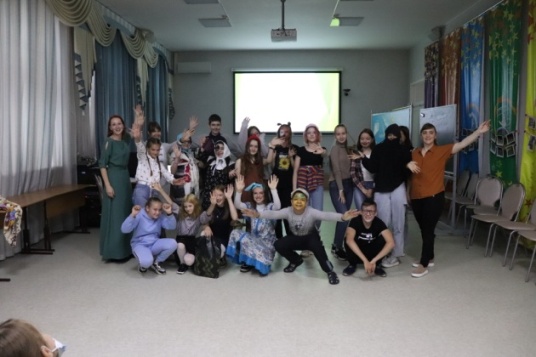 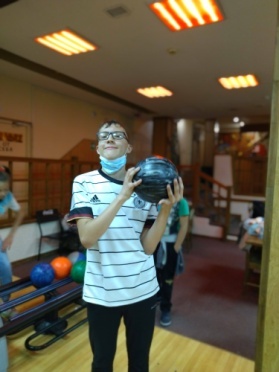 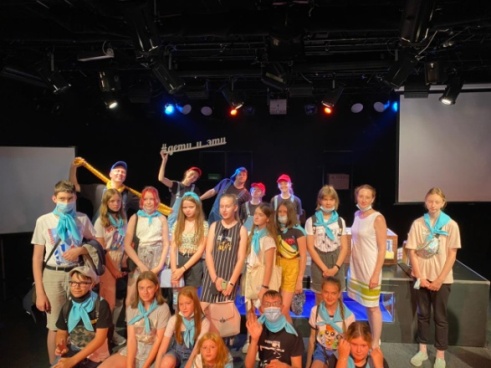 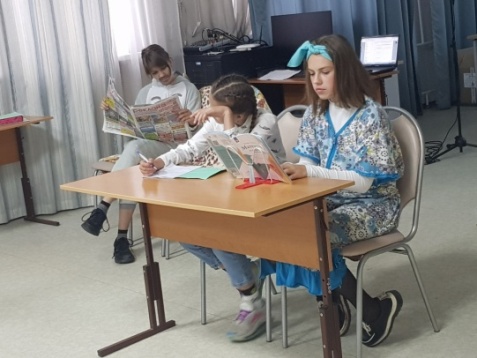 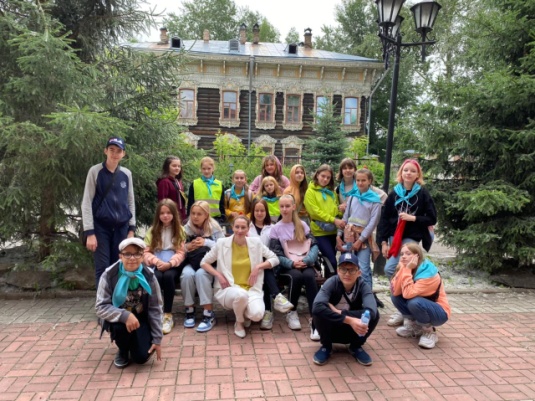 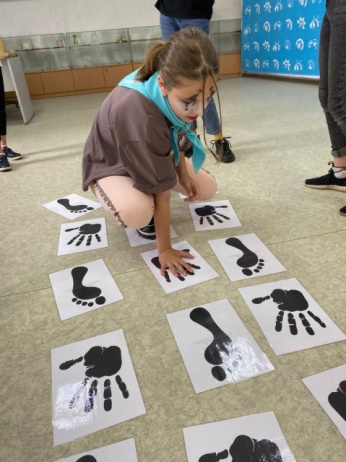 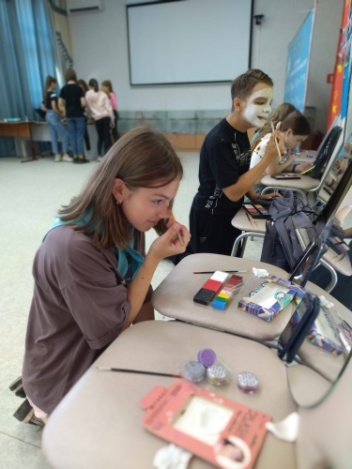 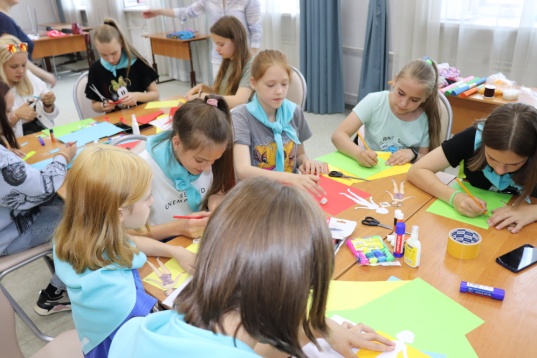 ОГБОУДО «Областной центр дополнительного образования» проводит областную профильную смену «Играем в театр» с дневным пребыванием (участие бесплатное).Смена проходит в период с 01 по 11 июня 2022 годаУчастниками Смены могут стать активные дети, интересующиеся театром, от 11 до 13 лет. Количество участников Смены – 20 человек.Место проведения Смены: город Томск, ОГБОУДО «Областной центр дополнительного образования» (ул. Лермонтова, 60).В программе Смены запланированы мастер-классы, конкурсы. Участники Смены посетят театр, боулинг и побывают на экскурсиях.Координатор профильной смены Харина Лидия Леонидовна, тел. +7(382-2) 90-86-11.